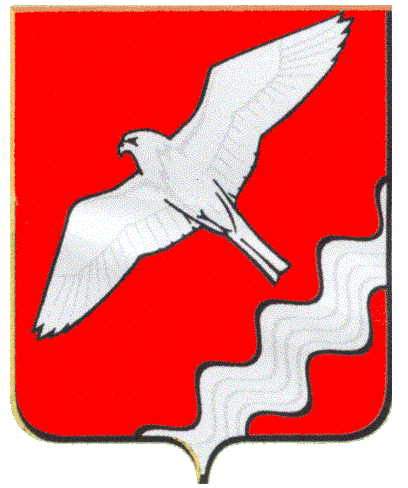 ДУМА МУНИЦИПАЛЬНОГО ОБРАЗОВАНИЯКРАСНОУФИМСКИЙ ОКРУГТРИДЦАТЬ ПЯТОЕ ЗАСЕДАНИЕ ПЯТОГО СОЗЫВАРЕШЕНИЕот 23 апреля .  № 312г. КрасноуфимскРассмотрев на очередном заседании Думы заявление гражданина Газизова И.Г.  от 30 января 2015г.  «О создании хутора «Росинка»» и в соответствии с Федеральным законом от 6 октября 2003 года N 131-ФЗ "Об общих принципах организации местного самоуправления в Российской Федерации", Областным законом от 20 мая 1997 года N 30-ОЗ "Об административно-территориальном устройстве Свердловской области", ст. 22 Устава муниципального образования  Красноуфимский округ, Решением Думы МО Красноуфимский округ от 15 декабря 2005 года N 166 «Об утверждении Положения об опросе граждан в Муниципальном образовании Красноуфимский округ» Дума МО Красноуфимский округРЕШИЛА:1. Провести опрос граждан проживающих в с.Криулино, д.Банное, д. Чигвинцево Муниципального образования Красноуфимский округ по вопросу "Согласны ли Вы с образованием хутора «Росинка» на территории Криулинского территориального отдела (далее - опрос граждан).2. Утвердить форму опросного листа (Приложение 1).3. Территория проведения опроса граждан: с.Криулино, д.Банное, д. Чигвинцево Муниципального образования Красноуфимский округ.4. Криулинскому территориальному отделу администрации МО Красноуфимский округ, в целях исполнения пункта 1 настоящего решения:- организовать и провести опрос совершеннолетних и дееспособных граждан проживающих в с.Криулино, д.Банное, д. Чигвинцево;- вынести данный вопрос на рассмотрение Совета общественности с.Криулино в срок до 01.07.2015 года;- представить результаты проведенного опроса и рассмотрения Советом общественности с.Криулино  Главе администрации МО Красноуфимский округ в срок до 03.07.2015г.5. Установить минимальную численность жителей с.Криулино, д.Банное, д. Чигвинцево, участвующих в опросе граждан - 10 процентов от числа граждан, обладающих избирательным правом и проживающих в границах территории опроса граждан.6. Рекомендовать заявителю Газизову И.Г. в срок до 01 июня 2015г., представить в Комитет по экономике администрации МО Красноуфимский округ (Кузнецовой Н.Н.),  юридический отдел Думы МО Красноуфимский округ (Полежаеву В.В.), Комитет по управлению имуществом МО Красноуфимский округ (Ахмадееву В.Ф.)   копии правоустанавливающих и правоподтверждающих документов на земельный участок и на здания расположенные данном земельном участке в  планируемом месте образования хутора и перспективный план размещения и развития хутора «Росинка».    7. В срок 01 июля 2015г. Комитету по экономике администрации МО Красноуфимский округ (Кузнецовой Н.Н.),  юридическому отделу Думы МО Красноуфимский округ (Полежаеву В.В.), Комитету по управлению имуществом МО Красноуфимский округ (Ахмадееву В.Ф.) на основе представленных документов со стороны заявителя Газизова И.Г., провести анализ эффективности и экономической обоснованности создания хутора «Росинка» и представить результаты проведенного анализа главе администрации МО Красноуфимский округ.8. Настоящее Решение вступает в силу со дня его подписания.9. Разместить настоящее Решение в информационно-телекоммуникационной сети Интернет  на официальном сайте МО Красноуфимский округ.10. Контроль за выполнением данного решения возложить на постоянную депутатскую комиссию по местному самоуправлению и правовому регулированию (Алешину Н.В.) и на постоянную депутатскую комиссию по экономической политике, бюджету  и налогам (Вышегородцева П.А.).Глава МО Красноуфимский округ                                                                           О.В. РяписовПриложение 1к РешениюДумы МО Красноуфимский округот 23 апреля 2015 г. N 312Форма опросного листаОПРОСНЫЙ ЛИСТмуниципальное образование Красноуфимский округс.Криулино, д.Банное, д. Чигвинцево (указать нужное) "___" _____________2015 годаВопрос: Согласны ли Вы с образованием хутора «Росинка» » на территории Криулинского территориального отделаПо вопросу опроса граждан поставьте любой знак только в одну колонку, соответствующую Вашему волеизъявлению (при согласии - в колонку с вариантом ответа "За", при несогласии - в колонку с вариантом ответа "Против").О проведении опроса граждан по вопросу об определении мнения населения с.Криулино, д.Банное, д. Чигвинцево Муниципального образования Красноуфимский округ в отношении вопроса об образовании на территории Муниципального образования Красноуфимский округ хутора «Росинка»N п/пФамилия, имя, отчествоДата рожденияАдрес места жительстваВарианты ответаВарианты ответаПодпись опрашиваемого лицаДата внесения подписиN п/пФамилия, имя, отчествоДата рожденияАдрес места жительства"За""Против"Подпись опрашиваемого лицаДата внесения подписи